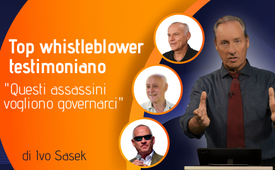 Questi assassini vogliono dominarci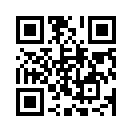 I vaccinati e i non vaccinati saranno d'accordo al 100% in base a questa panoramica del fondatore di Kla.TV Ivo Sasek: A questo tipo di persone non deve essere permesso di governarci! Prima ci hanno imposto le loro iniezioni genetiche decimanti - un esperimento proibito sui popoli! Hanno censurato severamente ogni voce dissenziente e competente! Ci hanno imposto misure pandemiche che non avevano alcuna base scientifica. Si sono tutelati legalmente da qualsiasi responsabilità e hanno generato bilioni di profitti con il Covid19. Ora ci stanno facendo pagare persino le loro spese legali, che gli servono per contrastare le loro vittime dei vaccini. Stanno abbandonando senza pietà le loro vittime dei vaccini. Ma lo stesso tipo di persone ci sta danneggiando anche con le loro tecnologie di geoingegneria e 5G. Scoprite qui cosa stanno facendo al vostro cervello le loro iniezioni di mRNA combinate con il 5G e la geoingegneria! Informate, salvate vite!Avete ascoltato le parole durissime e le testimonianze dei diretti inventori di queste tecnologie. Ma la cosa più catastrofica è la combinazione di tutte le tecnologie già menzionate. Sia le iniezioni di mRNA che il 5G o le sostanze chemtrails hanno sempre lo stesso effetto - e si rafforzano a vicenda: la nostra forza di volontà, la nostra capacità di pensare, cioè la nostra capacità di concentrazione, è sempre più paralizzata.

Quando un criminale viene colto in flagrante, ha esattamente tre opzioni: arrendersi immediatamente, fuggire all'istante o attaccare apertamente. Big-Pharma, con la sua frode vaccinale mondiale, è stata colta con le mani nel sacco. Migliaia di testimoni esperti hanno circondato Big-Pharma con la sua OMS fin dalla piandemia Covid e l'hanno esposta alla luce della verità. Gli attuali sviluppi della politica, della medicina, della scienza, ecc. dimostrano però che Big Pharma, con il suo cartello mediatico e i politici che sono in combutta con loro, non si sognerebbero mai di capitolare. E questa mafia globale non sta neanche pensando di fuggire. Non ne hanno bisogno. Al contrario, affiancato da suoi vassalli giudiziari, si è già assicurato in precedenza che la sua posizione legale sia completamente sicura.

Quindi non aveva bisogno di fuggire. Ecco che si è fin da subito preparata per un attacco massiccio contro i suoi espositori e, in ultima analisi, contro il mondo intero. E sta per fare il grande balzo su questa sua preda. Le armi che sta usando nella sua guerra di aggressione contro l'umanità sono studi completamente scemi e mendaci, realizzati dai propri agenti. E siccome questi agenti sono coinvolti in conflitti di interesse di alto livello, si presentano travestiti da pecore, dissimulando cosiddetti esperti indipendenti. Appoggiandosi su asserzioni completamente insostenibili, Big Pharma, attraverso i suoi media di cartello, decanta attualmente grandi successi vaccinali in tutto il mondo. E proprio con questa vaneggiante menzogna di aver salvato milioni di vite con le sue vaccinazioni anti-Covid sta celando il fatto, dimostrato migliaia di volte, che queste stesse vaccinazioni hanno danneggiato in modo permanente milioni di persone e ne hanno uccise innumerevoli altre.

Ma non solo: stanno già tirando le fila delle prossime piandemie con misure ancora più restrittive della Covid-19. Queste, in futuro, dovranno essere prescritte, imposte e rigorosamente applicate unicamente da istituzioni strettamente legate a Big Pharma stessa. Il punto è che l'intero gioco è talmente ridicolo da somigliare a quello dei bambini  nella sabbiera. Forse vi ricorderete della vostra infanzia certi bambini prepotenti che giocavano nella sabbiera. Questi compagni di gioco cattivi cambiavano in modo del tutto arbitrario tutte le regole conosciute del gioco in ogni sorta di nuove "leggi", a loro piacimento. Lo facevano sempre quando vedevano il loro vantaggio, i loro benefici o il loro piccolo potere messi in pericolo in qualche modo. È così?


Al pari dei bambini deboli che sempre sono stati sopraffatti immediatamente da queste menti dominanti, pure noi, come popoli interi eravamo sopraffatti quando tutti i regolamenti più perversi, le nuove leggi e le regole del gioco statali ci sono stati imposti da politici complici di Big Pharma e simili. Ma a differenza dei bambini, il mondo di noi adulti si è dimostrato molto più arrendevole. Infatti, i piccoli, vessati, abbandonano la sabbiera, il parco giochi o quant'altro abbastanza in fretta, quando le menti di bambini malvagie e dominatrici impongono loro sempre nuove regole. Il mondo di noi adulti, invece, ammaccato e violato, rimane come ipnotizzato, accovacciato nel suo recinto di sabbia, accettando remissivamente una tirannia dopo l'altra.

Prima di sottomettervi a questa arbitraria dittatura sanitaria mondiale di Big Pharma, della sua OMS e così via, guardatevi intorno con sobrietà. Osservate il tipo di persone a cui state passando la palla del potere. E dico le cose come stanno: né i sostenitori della vaccinazione né gli oppositori della vaccinazione apprezzeranno questo tipo di persona che vuole comandare su tutto. Dico che a nessuna persona normale sotto questo cielo possono piacere queste persone. Perché sono lo stesso gruppo di criminali che, con la loro piandemia covid, ci stanno ancora mostrando di cosa sono capaci. Permettetemi di farvi ricordare alcune cose: ci hanno appena imposto dei vaccini che non erano affatto dei vaccini!


 E questo nonostante le forti proteste di esperti indipendenti in massa, che hanno gridato anche alla prima ora. Ciononostante, hanno praticato le loro vaccini mRNA altamente tossici in decine di milioni di persone ignare, conducendo così esperimenti rigorosamente proibiti sulle popolazioni. Le prove documentano che ci sono stati serviti cocktail di veleno in tre lotti diversi. Uno era innocuo come un placebo, il secondo era da pericoloso a moderatamente pericoloso, il terzo era addirittura letale. E tutto ciò dimostrato! Questo nonostante tutti gli avvertimenti precedenti da parte di esperti di alto livello. L'intera faccenda è stata imposta con colpevole negligenza, senza alcuna verifica o superamento di test. E tutte le affermazioni sui loro vaccini, sulle maschere e sulle misure piandemiche sono state basate, inoltre, su dati inventati di sana pianta, su teorie scientificamente insostenibili, anzi su menzogne da far accapponare la pelle, bisogna dire in parte, con le quali sono stati scavalcati in modo spietato tutti gli studi di rilevamento validi.

E vedete, le stesse persone che ora vogliono ottenere il dominio del mondo attraverso il sistema sanitario non si sono arrese nemmeno dopo che tutto è accaduto, esattamente come avevano avvertito a gran voce gli esperti scettici di tutto il mondo. Lo vedete? Al contrario, questi cartelli farmaceutici si sono addirittura assicurati per tempo, dal punto di vista legale, contro ogni azione penale e ogni responsabilità. Ma ora la situazione si fa ancora più grave: questi stessi soggetti hanno pure ottenuto abilmente che nessuna compagnia di assicurazione sanitaria debba pagare per i danni da vaccinazione che si sono verificati. Perché, a ben vedere, anche le casse malattia non sono altro che bracci estesi di questi cartelli farmaceutici criminali. I risarcimenti da parte delle compagnie di assicurazione sanitaria decimerebbero la massimizzazione dei profitti dell'industria farmaceutica, capite? Quindi, vedete, questo tipo di persone è riuscito a lasciare tutte le vittime del loro esperimento mortale sui popoli indifese e indigenti con i loro danni. Ma non è finita qui.

Ora ascoltate attentamente! Lo stesso genere di persone ha persino manipolato e distorto l'intera base giuridica in modo tale che solo loro, in quanto responsabili, aggressori e profanatori di tutta l'umanità, siano legalmente coperti! Insomma, proprio gli unici a trarre profitto da tutta questa crisi, e cioè a suon di miliardi e trilioni, come abbiamo avuto modo di constatare più volte. Ciò significa che ovunque nel mondo le vittime dei vaccini chiedano un risarcimento danni o vogliano ritenere Big Pharma che si e arricchita al massimo con i suoi cartelli, essa non dovrà nemmeno pagare le spese legali per difendersi.

Vi prego di capire che sorta di gente sono! Le loro leggi, astutamente concepite, sono strutturate in modo tale che addirittura noi, i contribuenti frodati, dobbiamo pagare le spese legali di questi assassini affacciati. Sì, noi, le popolazioni che hanno sofferto, stiamo finanziando la lotta di questa mafia assassina, ovvero di questa vaccinatrice omicida, contro tutte le sue vittime. Pensateci! Vedete, proprio questa sorte di personaggi, e nessun'altra, vuole essere promossa al governo sia dei non vaccinati che dei vaccinati. A meno che non provvediamo immediatamente al trasferimento di questi criminali e delle loro mentalità da sandbox in carceri, direi, a prova di evasione. Fino ad allora, però, dovremmo fare tre richieste irremovibili ai nostri governi e ai mass media:

1. il dibattito sempre aperto su tutti questi crimini testimoniati,
2. la rivalutazione completa di tutti questi gravi reati qui menzionati,
3. il divieto assoluto di profitti da crisi per Big Pharma e tutti i grandi profittatori che capitalizzano crisi e catastrofi secondo la loro mentalità.

Quindi, vedete, e questa era solo l'introduzione, perché ora il discorso si fa ancora molto più fitto. Vi prego di restare con me finché non capirete davvero di cosa stiamo parlando.
Il libro appena pubblicato dal medico e ricercatore di genetica molecolare Michael Nehls si intitola "Il cervello indottrinato".

Nehls documenta questo attacco nascosto e deliberato a un meccanismo neurobiologico molto importante in noi, vale a dire quello che crea e preserva la nostra individualità. È tutto nella mente. Egli mostra come questo meccanismo centrale dello sviluppo della nostra personalità sia disturbato e dirottato in modo molto mirato da queste vaccinazioni. Il dottor Nehls testimonia che la società in questo modo viene deliberatamente resa malleabile - Nehls dice letteralmente: "Quello che stiamo vivendo è un attacco mirato al nostro cervello, alla nostra individualità creativa e alla nostra memoria autobiografica. Se si vuole dominare le persone, non si tratta solo di indebolire il loro normale sistema immunitario, ma anche il loro sistema immunitario mentale, cioè la loro capacità di difendersi dagli attacchi." Fine della citazione.

Ci spiega quindi come la proteina spike inibisca drasticamente la formazione di nuove cellule cerebrali nell'ippocampo (spiegazione a parole: una parte speciale del cervello). Il virus è stato anche modificato, dice, in modo da poter attraversare la barriera emato-encefalica. Citazione: "Sapevamo fin dall'inizio che il cervello sarebbe stato danneggiato", sottolinea il genetista molecolare.

In parole povere, l'obiettivo è ridurre l'efficienza del nostro cervello. Fare in modo che l'ippocampo si restringa. In breve, si tratta di un attacco alla nostra intera capacità di pensiero e ai nostri ricordi. Non è una cosa sconcertante? Nehls è convinto che non ci sia un'altra ragione per cui anche tutti gli altri vaccini, compresi quelli contro l'influenza, stiano passando a preparati a base di mRNA.

Quando al dottor Nehls è stato chiesto quale fosse l'obiettivo finale di tutto questo, egli ha risposto - e lo cito di nuovo: "Vogliono prepararci a una società controllata dall'IA (che significa "intelligenza artificiale") in cui tutto deve essere prevedibile e calcolabile". Dovremo fare tutto ciò che ci viene chiesto di fare". Fine della citazione.

Secondo questo scienziato di genetica molecolare, l'obiettivo di questa trasformazione della società è che a un certo punto la gente vivrà solo nella paura, la sua intera personalità consisterà solo di paura, per così dire, in modo che a un certo punto diremo: "Penso che sia fantastico che il governo, l'OMS stia finalmente prendendo le redini. Abbiamo anche bisogno del WEF e del Grande Reset propagandato da Klaus Schwab, ecc... Abbiamo bisogno di un governo mondiale forte". Ecco a cosa si riduce tutto questo.

Tra l'altro, il dottor Nehls ha raccomandato, come antidoto efficace a queste campagne di ottundimento, di usare il nostro cervello il più attivamente possibile, ad esempio attraverso un costante lavoro educativo o un intenso lavoro di pensiero creativo, di lavoro e di cooperazione. Ha anche detto: "Se avessimo semplicemente assunto maggiori quantità di vitamina D (D come "Dora") durante la fase di Covid, non ci sarebbe stato un solo malato di Covid". Una dichiarazione da ricercatore di genetica molecolare, insomma. Inoltre, l'Alzheimer potrebbe essere ridotto del 70% in questo modo - con pochi euro all'anno per un po' di vitamina D - questo solo come nota a margine.

Ma ora torniamo ai nostri aguzzini: questa specie di personaggi che ci ha inflitto e ci sta tuttora infliggendo tutto questo con Covid, purtroppo ha ancora qualche altra area di lavoro, vale a dire  delle tecnologie pericolosissime. Tuttavia, al vertice della piramide troviamo la stessa azienda o, per rimanere all'immagine che è stata aperta, lo stesso aggressore dietro a tutto.

La stessa razza di gente gestisce, ad esempio, anche le tecnologie di geoingegneria e le tecnologie 5G. È la stessa razza di gente che gestisce le circa 200 strutture HAARP, quindi le armi meteorologiche, che sono venute alla luce in tutto il mondo. E tutti questi dipartimenti formano purtroppo un grande insieme. Ora ve lo dimostrerò, dalla bocca degli inventori di queste tecnologie, dalla loro stessa bocca. Ciascuna delle seguenti affermazioni è supportata da fonti di prima mano che potete trovare di seguito nel testo del programma.

So che ora sembra una pura follia, ma siamo davvero in una terza guerra mondiale ibrida. Questa viene combattuta in modo silenzioso, insomma, con agenti di guerra biologica, con tecnologie AI, con armi a radiazioni, con armi chimiche, in altre parole con armi e mezzi che sono prevalentemente invisibili all'occhio. È una guerra nascosta, questo è il significato di ibrido, ma è una guerra estremamente micidiale. Anzi, io dico: alla fine farà molte più vittime di tutte le guerre precedenti messe insieme, se non la preveniamo ora insieme come popolo. Se possibile, consultate anche le fonti di prima mano elencate qui sotto, per quanto possibile. Tutte le dichiarazioni più importanti sono state riprese , vi sono le registrazioni originali di ciò che sto testimoniando qui.

Riassumerò qui di cosa si tratta: vedete, le vaccinazioni a base di mRNA, la geoingegneria e la tecnologia 5G, insieme ai contatori intelligenti, e alcune altre cose, che si potrebbero elencare, formano un unico sistema omogeneo - ecco di cosa si tratta. Un'unica arma di attacco indicibilmente pericolosa contro l'umanità. E va sottolineato ancora una volta che il cosiddetto virus Covid è un prodotto puramente militare! Non è possibile che abbia avuto origine in natura. È inconfutabilmente provato che si tratta di un'arma di guerra biologica creata al 100% in laboratorio da scienziati pazzi. Questo fatto viene confermato da un numero sempre maggiore di ricercatori indipendenti e competenti. Tuttavia, non posso trattarli tutti in questa sede.

Quindi le proteine spike somministrate tramite le iniezioni di mRNA entrano nel sangue e nel cervello umano e fanno esattamente ciò che fanno le antenne dei telefoni cellulari 4G e ora, amplificate di cento volte, quelle 5G. Anche le nanoparticelle spruzzate per anni sulle popolazioni dalle chemtrails geoingegneristiche perseguono lo stesso obiettivo. Quindi il risultato è un attacco militare ostile per eliminare la cosiddetta sovrappopolazione. Prendetelo, verificatelo, abbiamo tutto solidamente provato con Kla.TV.

E ancora una volta: la stessa razza di gente ci ha appena mostrato che è in grado di bloccare gli aiuti alla fame nel mondo per finanziare con questi fondi risparmiati le misure di Corona contro di noi! Le misure! Sono costate miliardi, lo sapete. Quindi, da un lato hanno mandato innumerevoli persone a morire di fame per costringerci dall'altro a sottoporci alle loro vaccinazioni obbligatorie. Da questo punto di vista ogni vaccinazione obbligatoria, anche quella ipotizzabile in futuro, deve essere sospettata al 100% di essere un'offensiva militare. Ripeto dunque: guardatevi fondamentalmente da ogni vaccinazione futura, perché ogni singola vaccinazione, sotto qualsiasi nome si presenti, può essere un'iniezione mRNA camuffata che contiene proteine spike.

Ma anche ogni antenna 5G eretta, ogni contatore intelligente installato, ecc. serve alla stessa agenda di questo tipo di persone. Sì, in ultima analisi, bisogna dire - e questa potrebbe essere la cosa più difficile da digerire, il boccone più duro per l'umanità di oggi: in ultima analisi, letteralmente ogni cellulare che viene acceso serve anche come un modulo sostanziale in questa costruzione di un governo globale di questi supervisori totali.

Ma ora passiamo alle prove:
Sul 5G, forse il whistleblower in materia più competente sotto questo cielo testimonia, lo cito testualmente: "Devo dirvi che il 5G è un killer".  E ancora: "Devo dirvi che il 5G è un killer. Sono Mark Steele e, per coloro che non mi hanno mai sentito nominare, sono uno dei maggiori esperti mondiali di sistemi d'arma e head-up display. E sono un esperto perché ho inventato questi sistemi". 
Citazione dall'IEEE
(Institute of Electrical and Electronics Engineers):

"È importantissimo capire cosa fa il 5G e cosa invece fanno finta che faccia. Questa tecnologia ha fatto bollire gli occhi come le uova nella Seconda Guerra Mondiale. Dobbiamo tutti capire che si tratta di armi militari, sono frequenze di attacco. Questo è tutto ciò che bisogna sapere al riguardo. Si tratta di tortura con radiazioni a microonde, ecco cos'è". Fine della citazione.

E ora una citazione dello specialista Thomas Joseph Brown, e lui testimonia, cito anche lui: "... È la stessa radiazione usata nei sistemi di armamento per disperdere le folle". Fine della citazione. Vedete, dicono tutti la stessa cosa. Steele, l'inventore del 5G, parla poi di lenti di messa a fuoco molto potenti che possono persino creare una mappa 3D delle nostre case tramite il 5G. Steele dice letteralmente: "La frequenza di 868 MHz è usata specificamente per la sorveglianza del campo di battaglia, perché la radiazione sub-gigahertz è in grado di attraversare facilmente solide pareti di cemento. È un sistema di acquisizione di bersagli". Il "Phased array antennas" è un radar da campo di battaglia che è estremamente bravo a identificare gli obiettivi sul campo di battaglia e ad agganciarli. Non solo, ma può anche identificare te come individuo, e attaccarti da bersaglio. Ciò significa che ogni investigatore che si occupa di un caso, ogni avvocato, ogni attivista che si occupa di qualcosa di controverso è potenzialmente in pericolo di vita".

Per quanto riguarda le antenne poste sopra i lampioni a LED, Steele testimonia che sono camuffate da sistemi di controllo e sono fondamentalmente sistemi d'arma da campo. Sentite il parere di un inventore di queste cose. Dice che la prima antenna phased array si chiamava "Mammut". Secondo la sua testimonianza, è stata sviluppata dai tedeschi durante la Seconda guerra mondiale e costruita per identificare gli aerei alleati in avvicinamento. Ma da allora lo sviluppo è progredito in modo massiccio, sottolinea.

Anche Barrie Trower, ex specialista della Royal Navy nello sviluppo di armi a microonde, testimonia questo effetto estintivo, affermando: "... Così ho capito la guerra con le microonde e come si possono danneggiare le persone con esse e quali danni provocano. Le microonde erano allora - e sono tuttora - utilizzate come arma. È un'arma perfettamente mascherata".

Non si tratta di una teoria di cospirazione, ma parlano degli inventori e degli sviluppatori di queste cose.
Trower corrobora le sue affermazioni con le azioni dei governi - a cui, tra l'altro, certi gruppi di persone non piacciono - come le donne che hanno protestato a Greenham a causa dei missili americani, ecc. Sono state poi semplicemente sparate con microonde, il che dimostra tutto. Anche i cattolici dell'Irlanda del Nord sono stati sparati con microonde per farli ammalare. E sottolinea che questo viene fatto da tempo in tutto il mondo.

Ancora Trower testualmente: "È anche un'arma che non ti fa rendere conto di essere colpito perché la dose è molto bassa, il che è più pericoloso di una dose elevata. È una dose molto bassa, che può durare un anno, ma con le microonde a bassa dose si possono causare danni neurologici e cancro. Si possono far ammalare i nemici. È un'arma perfetta per i governi".

Veniamo ora all'esperto Max Igan. Anche lui sottolinea che la quinta generazione di telefonia mobile è qualcosa di completamente diverso da tutto ciò che l'ha preceduta. Non è nemmeno più la stessa tecnologia, perché si tratta di tecnologia militare millimetrica, dice. Tutti specialisti. Se si guarda a questa tecnologia, ad esempio nelle pubblicazioni della DARPA (Defense Advanced Research Projects Agency), ecc. ci si rende conto che con il 5G si può davvero influenzare e fare qualsiasi cosa: ad esempio, il pilotaggio mirato delle folle, la guerra psicologica, la sorveglianza perfetta. Semplicemente, tutto ciò che si può immaginare può essere fatto con il 5G. Tutte le applicazioni militari che hanno elementi elettromagnetici possono essere realizzate con il 5G. Ecco fino a che punto si spinge. Ascoltate cosa viene testimoniato qui. Vedete, questa tecnologia 5G è ora in fase di implementazione sulle popolazioni in tutto il mondo.

Sul legame tra la geoingegneria, cioè le chemtrails e il 5G, Mark Steele, l'inventore del 5G, ha testimoniato testualmente come segue. Cito: "È tutto collegato. Le particelle metalliche permettono alle antenne del 5G di identificarvi e persino di sorvegliarvi in casa vostra 24 ore su 24, 7 giorni su 7".

Vedete, tutti noi siamo stati regolarmente ricoperti da decine di migliaia di tonnellate di nanoparticelle provenienti da queste scie chimiche negli ultimi anni - ne siamo stati tutti testimoni. Steele testimonia che i nostri corpi ne sono pieni. Queste particelle, dice, creano una sorta di bagliore fosforescente che ci permette di essere individuati nelle nostre case, persino nei bunker, ovunque. Afferma che il 5G è in grado di trovarci ovunque perché queste particelle agiscono come una sorta di antenna o faro per questa tecnologia.

Ma anche lo specialista di alto livello John Patterson ha testato i sistemi digitali per 20 anni - udite udite - e nel corso del tempo ha compreso i pericoli delle radiazioni elettromagnetiche, quanto siano pericolose. E oggi testimonia che il campo bioelettrico di tutto il nostro corpo è per così dire lacerato, per esempio i campi bioelettrici del nostro cervello, del nostro sistema nervoso, che comunica con i nostri muscoli, ecc.

Anche Olle Johansson, dell'Istituto Karolinska in Svezia, lo ha sottolineato con forza. "L'esposizione attuale alle radiazioni, secondo Olle Johansson, dell'Istituto Karolinska in Svezia, è di un quintilione. Cioè 18 zeri in più rispetto alle radiazioni naturali".

Ma la cosa più catastrofica è la combinazione di tutte le tecnologie già menzionate. Sia le iniezioni di mRNA che il 5G o le sostanze chemtrails provocano sempre uno stesso effetto - e si rafforzano a vicenda. Qual è la posta in gioco? Si tratta della nostra forza di volontà, della limitazione della nostra capacità di pensare, cioè del fatto che la nostra capacità di concentrazione è sempre più paralizzata. In altre parole, diventa sempre più difficile per le persone cogliere le connessioni, resistere - lo dico subito - a ricordare le cose o addirittura a impararne di nuove.

In altre parole, il cervello umano è condizionato a diventare sempre più passivo, sempre più indifferente. Questa passività è già stata precondizionata per decenni attraverso la televisione, l'industria dell'intrattenimento, le droghe illegali, la sessualizzazione, fino ai nostri figli ed altro.  Capite che tutto è collegato. L'insieme di questi fattori ha impoverito la nostra energia mentale di pensiero, in altre parole ha paralizzato la nostra attività cerebrale, la nostra curiosità. Allo stesso modo, attraverso la costante seduzione specie a bevande alcoliche pesanti e simili, i nostri cosiddetti neuroni indice sono stati attaccati in modo massiccio. Non riusciamo più a ricordare bene le cose. Ma questo declino della nostra capacità di pensare è anche massicciamente supportato dal continuo oscuramento del sole a causa delle chemtrails - lo abbiamo sperimentato tutti. Insomma, ci privano dell'importantissima vitamina D, D come Dora.

E ovviamente i nostri aggressori sostituiscono questa vitamina, questa carenza vitaminica, esattamente con le loro proteine di punta - e così il cerchio diabolico si chiude di nuovo. L'umanità è sempre più bloccata mentalmente e spiritualmente da questa sciagurata alleanza. Questa paralisi - dico - si estende fino alla percezione spirituale e allo spirito di persone di Dio, alle preghiere di persone di Dio. Sotto questa irradiazione, essi sono sempre meno capaci di assumere nuovi pensieri, di affrontare i problemi, di lottare. La riluttanza e la tendenza alla depressione sono invece triplicate dopo le iniezioni di Covid del 2020. Sentite questa. Gli studenti sono visibilmente scemati, sempre più incapaci di apprendere. Come ho già detto, avete a disposizione tutte le fonti per approfondire l'argomento. Anche l'Alzheimer è un prodotto principale e comprovato di questi attacchi.

Tra i ragazzi, l'Alzheimer è aumentato del 30% da quando ci sono le vaccinazioni. Ecco come stanno le cose. Colpisce in particolare il fatto che persino sui neonati, che non hanno mai fatto parte del gruppo problematico, si sono concentrati gli interventi in modo massiccio. E dal punto di vista di tutti gli specialisti, si intende sempre rendere l'umanità addomesticata - fin dalla nascita, se è possibile -, per produrre una sorta di ottundimento mirato che renda l'umanità ricettiva all'intelligenza artificiale. Questo è il grande piano. Questa arriverà poi come il grande salvatore, per così dire, e l'aiutante per superare la nostra debolezza, per integrarla. Vedete, il momento del raccolto di questa rivoluzione dell'intelligenza artificiale è stato programmato per il 2030 al più tardi. Abbiamo tutti questi documenti. Cioè, per quella data l'attacco, la presa di possesso di tutti i passivi, cioè di tutti gli istupiditi e gli indifesi, dovrebbe già aver avuto luogo. 2030 - questo è il piano. Possiamo impedirlo insieme, ok?

Ancora a Olle Johansson dell'Istituto Karolinska in Svezia. Egli ha sottolineato in particolare che questi effetti altamente pericolosi delle radiazioni elettromagnetiche sulla nostra vita biologica sono stati dimostrati in migliaia di studi a partire dal 1932. Tutto ciò suggerisce che ci stiamo davvero dirigendo verso una catastrofe sanitaria globale, cari miei, una catastrofe peggiore di qualsiasi dipendenza di tabacco o droga.

Il 5G è una radiazione elettromagnetica concentrata e focalizzata, 100 volte superiore a qualsiasi radiazione di telefonia mobile precedente. Il 5G - ancora una volta - corrisponde quindi alle radiazioni dei sistemi d'arma che lavorano con l'energia diretta. Un gruppo internazionale di 237 scienziati nel campo dei "campi elettromagnetici" provenienti da 41 Paesi ha anche chiesto alle Nazioni Unite, in particolare all'OMS, di elaborare rapidamente linee guida più severe per una maggiore protezione dalle radiazioni. Hanno chiesto misure precauzionali e hanno letteralmente sollecitato il dovere di educare la popolazione sui notevoli rischi per la salute. In particolare sui rischi per i bambini, i feti e il loro sviluppo.

Ma vedete, era tutto un inutile sforzo d'amore. E questo anche quando hanno denunciato i circa 20.000 satelliti che saranno posizionati nell'orbita bassa in questi nostri giorni. Il progetto prevede che questi satelliti inviino il segnale 5G in ogni angolo della Terra. Ecco fino a che punto si spinge questa banda. E io dico che ci può essere solo una risposta giusta a questa domanda. Sapete qual è? Queste armi letali puntate contro di noi sotto forma di antenne per la telefonia mobile devono sparire tutte! Dico tutti! Proprio come tutti gli esperimenti sull'mRNA. Così come devono sparire del tutto. Non solo ridotti un po'. Avete capito? Fuori senza compromessi! Questa è l'unica risposta corretta! Vedete, per la nostra comunicazione abituale, bastano tecnologie completamente innocue, sono di gran lunga sufficienti! Possiamo fare a meno di tutto il resto, o eventualmente usare cavi legati alle nostre case.

Ancora sulla domanda riguardante l'emergente tecnologia "Smart". Cioé cosa significa "Smart" in realtà. Sentiamo la risposta dell'inventore del 5G Mark Steele: "Tutto ciò che viene associato al termine 'smart' significa tecnologia segreta per arsenali militari in aree residenziali, questo è il significato di 'SMART'. Ogni pezzo di tecnologia intelligente è stato sviluppato per l'uso sul campo di battaglia o per la sorveglianza. È ovvio che questi sviluppi devono essere commercializzati in modo che le persone li portino nelle loro case. Sono antenne radar, antenne radar phased array". E poi lui, l'inventore del 5G, ha sottolineato che questo segnale radar 5G finirà per distruggere e uccidere tutte le api e, non ultimo, ogni struttura biologica. Non è una teoria della cospirazione, ma la parola dell'inventore di queste tecnologie. Col tempo, queste radiazioni renderebbero sterili il bestiame e il suolo. A quel punto la terra diventerebbe sempre più priva di valore e i contadini si estinguerebbero. È una sua affermazione, sì.

Quindi, in sintesi, Steele ha confermato che il lancio da molti miliardi di dollari del 5G da parte dei nostri governi amichevoli non è altro che un'installazione di armi travestita da mezzo di comunicazione. E questo va oltre. Dice che l'intera operazione dovrebbe essere classificata come terrorismo ecologico. Capite quanto sono importanti queste cose?

In realtà, la demenza, il diabete, le malattie mentali e di ogni tipo che ne derivano stanno paralizzando il Paese. Ora avete ascoltato parole e testimonianze molto dure direttamente dalla bocca degli inventori di queste tecnologie. Conoscete già le testimonianze del Prof. Dr. Bhakdi e di tutti gli eminenti professori e scienziati sul tema della vaccinazione con mRNA. Altrimenti, vi invitiamo a studiarle nei nostri programmi Kla.TV sull'argomento. Potete trovarli. Sacha Stone, che ha girato il film 5G Apocalypse, ha testimoniato in sintesi: "Ho incontrato biologi cellulari e molecolari, ematologi, sviluppatori di armi, attivisti e scienziati, e tutte le loro opinioni portano a una conclusione: il 5G è assolutamente certo il gioco finale. È un evento di estinzione, che verrà portato nelle nostre case, nelle scuole e nelle strade, proprio nelle cellule dei nostri corpi umani. È un pericolo così immenso che è difficile da descrivere. (...) Ma significa, in parole povere, che sarete visti e presi di mira ovunque, a casa vostra. Ovunque, sulla superficie della terra, possono trovarvi e porvi come bersaglio. Saremo visibili ai maestri invisibili, ognuno di noi, in ogni momento".

Vi prego di portare urgentemente queste gravi testimonianze a tutte le persone, ai giornalisti, ai predicatori, ai responsabili delle chiese, ai politici, ovunque li troviate vicino a voi, ovunque vi troviate. Il tempo è poco, cari!

Riassumo: Questa mafia della società segreta, che si è innalzata al di sopra di tutto fino alle leve del potere e al di sopra di ogni dispositivo di protezione, della magistratura, eccetera, deve essere riconosciuta dal popolo, rovesciata e messa dietro le sbarre! Non c'è alternativa! Ma se continua questo silenzio mondiale della magistratura, che è dimostrabile e inconcepibile, la magistratura stessa costringerà i popoli indifesi a istituire nuovi tribunali legali del popolo.

La magistratura si mette subito in moto quando, ad esempio, Big Pharma e i suoi vassalli sussurrano di una nuova variante di Corona nelle acque reflue, o di due sole persone positive a qualche test. Ma la stessa magistratura rimane rigidamente in silenzio quando, invece, milioni di persone gridano che le affrettate vaccinazioni irresponsabili hanno danneggiato, storpiato o addirittura ucciso i loro cari!

Kla.TV si impegnerà quindi a istituire corsi di formazione appropriati, che istruiscano sui passi legali verso i necessari tribunali del popolo. Che vengano trasmessi, sulla base delle leggi e delle costituzioni esistenti dei popoli. Il tempo stringe, cari. Per favore, agite e diffondete queste conoscenze ovunque possiate!

Sono Ivo Sasek, in piedi davanti a Dio da 47 anni.di isFonti:Video sulla tecnologia militare 5G: 
Mark Steele:
https://www.youtube.com/watch?v=irs2-qRkDeM&feature=youtube

Barrie Trower:
https://www.kla.tv/Dr.BarrieTrower

L'apocalisse del 5G - L'evento dell'estinzione (film di Sacha Stone): 
https://www.kla.tv/14425
https://www.kla.tv/17867

Il cervello indottrinato - Dr. Michael Nehls
https://www.oval.media/das-indoktrinierte-gehirn/
https://transition-news.org/der-mentale-great-reset

Geoingegneria: connessione con la segretezza
L'ex agente della CIA Kevin Shipp:
www.kla.tv/11729

Virus dal laboratorio
Ricerca illegale sulle armi biologiche (con crediti al Dr. David Martin) 
www.kla.tv/26554

Pandemia Covid - l'atto terroristico globale e la rapina finanziaria( discorso del dottor David Martin al Parlamento europeo): 
www.kla.tv/26260

Nuovo studio: tutte le "varianti" di covid sembrano aver avuto origine in laboratorio:
https://report24.news/neue-studie-alle-covid-varianten-scheinen-aus-dem-labor-zu-stammen/?feed_id=33220
Studio condotto dai giapponesi: https://zenodo.org/record/8216373

Intervista con il Prof. Dr. Olle Johansson:
www.kla.tv/25463

Confronto con il silenzio di pharma e giustizia: 
Di Michael Johanni, attivista per i diritti umani, fondatore e autore di libri, agosto 2023.

Nel 2019, fino a 20.000 persone sono morte in Germania solo a causa di batteri/germi contratti negli ospedali!
Fonti di informazione: https://www.rki.de/DE/Content/Service/Presse/Pressemitteilungen/2019/14_2019.html
https://www.krankenhausinfektionen.info/ki-de/kikrankenhaus-infektionen/post-operative-wundinfektionen


Secondo un rapporto dell'"Aktionsbündnis Patientensicherheit e.V." di Berlino, ogni anno muoiono ancora 85.000 persone per sepsi( avvelenamento del sangue).
Fonte dell'informazione: 
https://www.aps-ev.de/Projekte/kampagne-deutschland-erkennt-sepsis/

Nel 2018, solo in Germania sono morte oltre 120.000 persone a causa del fumo di tabacco.
Fonte dell'informazione: 
https://www.dkfz.de/de/presse/pressemitteilungen/2020/dkfz-pm-20-73-Neuer-Tabakatlas-des-Deutschen-Krebsforschungszentrums-erschienen.php

Nel 2020, circa 121 400 persone sono morte per malattie cardiache.
Fonte dell'informazione: 
https://herzstiftung.de/service-und-aktuelles/presse/pressemitteilungen/herzbericht-2021-herzschwaeche-corona

In Germania, più di 9 000 persone sono morte per suicidio (morte autoinflitta) nel 2020.
Fonte: 
https://agus-selbsthilfe.de/info-zu-suizid/tod-durch-suizid/zahlen-und-statistiken/

Circa 2800 persone sono morte nel traffico stradale tedesco nel 2022!
Fonte di informazione: 
https://www.autozeitung.de/verkehrstote-deutschland-unfallstatistik-196806.html

Ogni anno nel mondo muoiono ancora circa 1,6 milioni di persone di tubercolosi!
Fonte:
https://www.ages.at/mensch/krankheit/krankheitserreger-von-a-bis-z/tuberkulose

Alcuni esempi di conseguenze dovute alla vaccinazione Covid: 
Diminuzione della fertilità, mancanza di immunità, ottundimento.
Germania
Rispetto al 2021, il cosiddetto tasso di fertilità totale è diminuito del 14%. 
https://www.stattzeitung.org/artikel-lesen/2023-08-31-moderne-kastration-unfurchtbarkeit-durch-impfung.html

Australia
Un altro studio pubblicato su Frontiers in Immunology, 25 agosto 2023.
In Australia, i bambini vaccinati con il vaccino Pfizer tra i 5 e gli 11 anni di età presentavano una risposta immunitaria ridotta agli agenti patogeni virali e batterici quando venivano testati 28 giorni dopo la seconda iniezione. In altre parole, soffrivano di immunodeficienza acquisita da vaccino( "VAIDS"). In breve, erano diventati più suscettibili a una serie di malattie in seguito alla vaccinazione.
https://expose-news.com/2023/09/02/more-evidence-of-harm-politicians-push-more-vaccines/
https://www.frontiersin.org/articles/10.3389/fimmu.2023.1242380/full

USA
"Associated Press": I professori riferiscono che le matricole sono diventate pessime in matematica. Dicono che questo è probabilmente dovuto a Covid, dove gli studenti che entrano all'università negli Stati Uniti non riescono a fare i calcoli di base in gran numero.
https://apnews.com/article/college-math-test-help-6cca6a5e873d5aeb5e75b4f94125d48c

Un'altra notizia mostra che la capacità di lettura e di matematica dei tredicenni non è mai stata così scarsa come ora, dopo tutte le chiusure, le vaccinazioni, ecc.... Ecco cosa mostrano i test nazionali negli Stati Uniti.
https://apnews.com/article/math-reading-test-scores-pandemic-school-032eafd7d087227f42808052fe447d76Anche questo potrebbe interessarti:#5G-TelefoniaMobile - 5G e telefonia mobile - www.kla.tv/5G-telefonia-mobile-it

#Vaccinazioni - www.kla.tv/Vaccinazioni-it

#Coronavirus - www.kla.tv/coronavirus-it

#OMS - OMS - Organizzazione Mondiale della Sanità - www.kla.tv/oms-it

#SmartMeterITA - Smart Meter - www.kla.tv/smart-meter-ita

#Whistleblower - www.kla.tv/whistleblower-itKla.TV – Le altre notizie ... libere – indipendenti – senza censura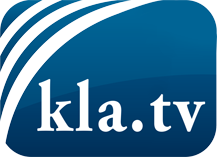 ciò che i media non dovrebbero tacerecose poco sentite, dal popolo, per il popoloinformazioni immancabili in oltre 70 lingue www.kla.tv/itResta sintonizzato!Abbonamento gratuito alla circolare con le ultime notizie: www.kla.tv/abo-itInformazioni per la sicurezza:Purtroppo le voci dissenzienti vengono censurate e soppresse sempre di più. Finché non riportiamo in linea con gli interessi e le ideologie della stampa del sistema, dobbiamo aspettarci che in ogni momento si cerchino pretesti per bloccare o danneggiare Kla.TV.Quindi collegati oggi stesso nella nostra rete indipendente da internet!
Clicca qui: www.kla.tv/vernetzung&lang=itLicenza:    Licenza Creative Commons con attribuzione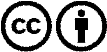 È benvenuta la distribuzione e la rielaborazione con attribuzione! Tuttavia, il materiale non può essere presentato fuori dal suo contesto. È vietato l'utilizzo senza autorizzazione per le istituzioni finanziate con denaro pubblico (Canone Televisivo in Italia, Serafe, GEZ, ecc.). Le violazioni possono essere perseguite penalmente.